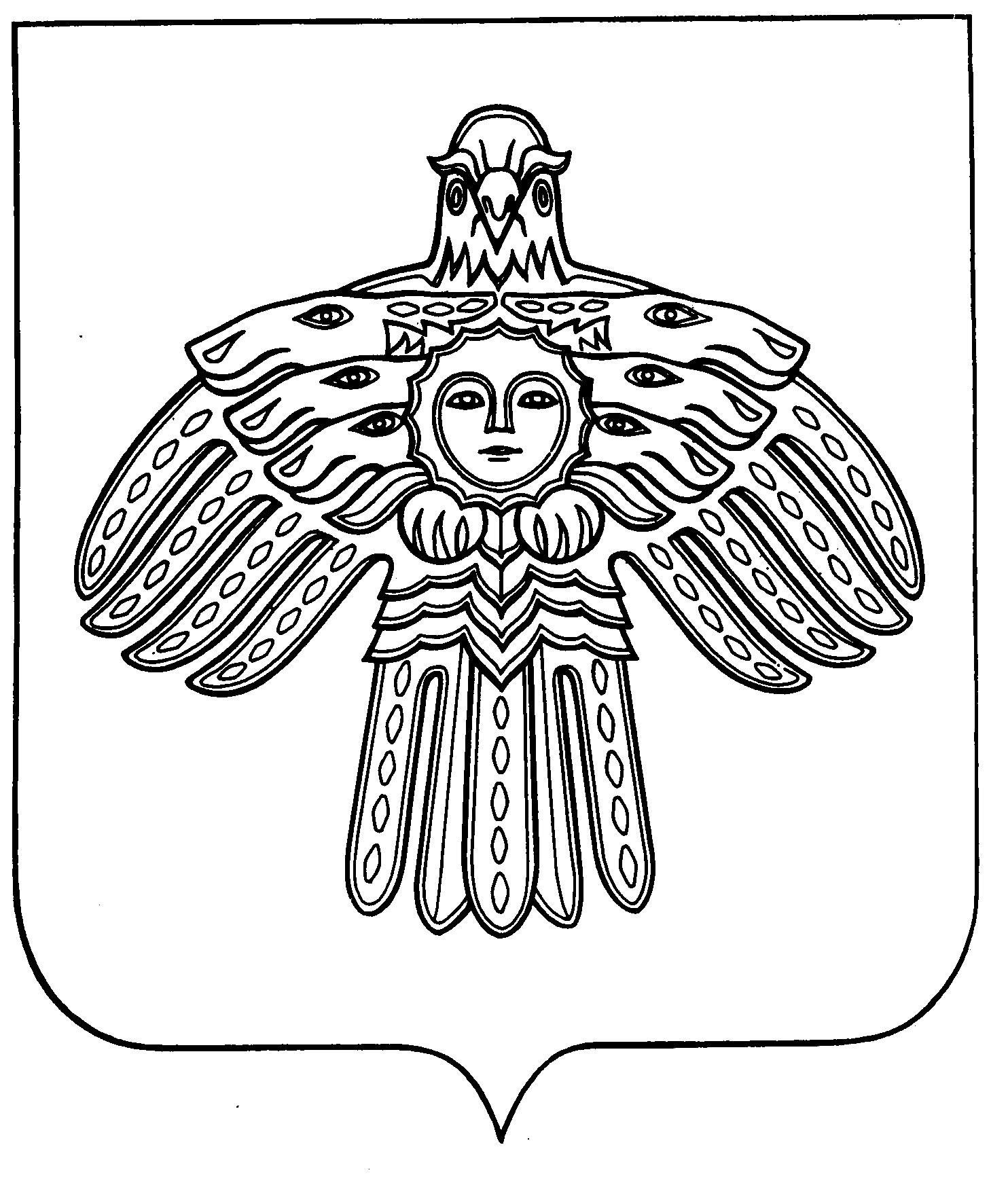 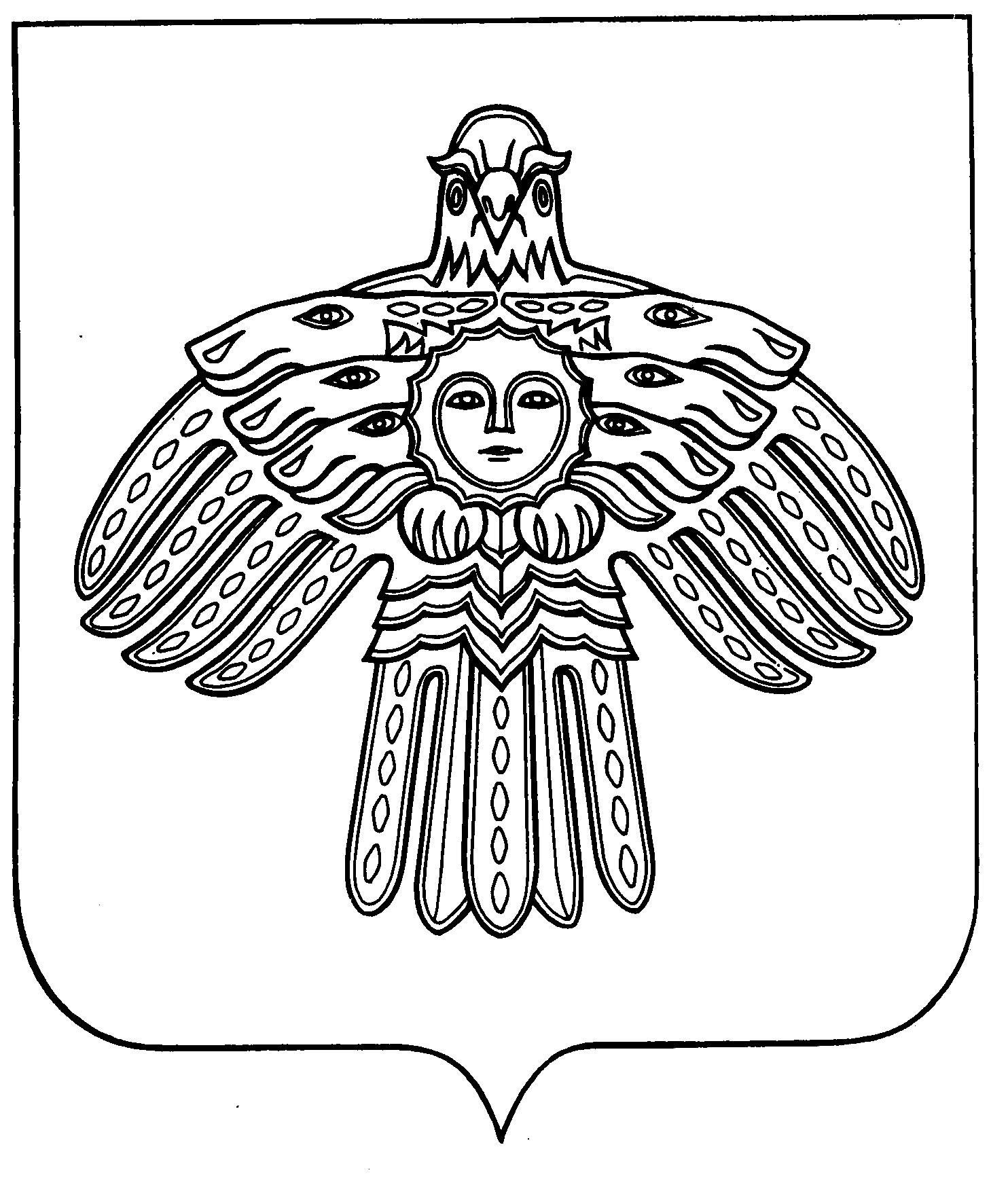 КОМИ РЕСПУБЛИКАСА ВЕЛДАН ДА ТОМ ЙЗ ПОЛИТИКА МИНИСТЕРСТВОМИНИСТЕРСТВО ОБРАЗОВАНИЯ И МОЛОДЕЖНОЙ ПОЛИТИКИ РЕСПУБЛИКИ КОМИП Р И К А З«    »                  2016 г.							№Об осуществлении деятельности в рамках «Соглашения о взаимодействии по развитию природоохранных социально-образовательных проектов «Эколята - Дошколята», «Эколята» и «Молодые защитники  Природы»В рамках  реализации трехстороннего Соглашения о взаимодействии по развитию природоохранных социально-образовательных проектов «Эколята - Дошколята», «Эколята» и «Молодые защитники  Природы» на территории Республики Коми» между Министерством образования и молодежной политики Республики Коми, Министерством природных ресурсов и охраны окружающей среды Республики Коми и Советом по сохранению природного наследия нации  в Совете Федерации Федерального Собрания Российской Федерации, в связи с объявлением Республики Коми  территорией «Эколят – Молодых защитников Природы» приказываю:1. Организовать в образовательных организациях всех типов и видов деятельность по реализации природоохранных социально-образовательных проектов «Эколята - Дошколята», «Эколята» и «Молодые защитники  Природы» (далее Проекты) (Приложение).2. Назначить региональным представителем  по реализации Проектов ГУДО РК «Республиканский центр экологического образования» как Ресурсный центр по экологическому образованию в Республике Коми.3. Поручить  ГУДО РК «Республиканский центр экологического образования» (и.о. директора Никитина Н.А.):3.1. организацию работы по реализации проектов;3.2. информирование образовательных организаций об организуемых мероприятиях в рамках проектов; 3.3. размещение на сайте организации информации о природоохранных проектах;3.4.  сбор информации от образовательных организаций о проводимых в рамках проектов мероприятиях;3.5. обеспечение участия победителей региональных мероприятий во Всероссийских конкурсах в рамках проектов.4. Руководителям органов управления образованием администраций муниципальных образований Республики Коми:4.1.  довести данный приказ до сведения руководителей образовательных организаций;4.2.  организовать работу по реализации проектов.5. Контроль за исполнением данного приказа возложить на заместителя министра Безгодова Д.Н.Министр 					          	С.А. Моисеева-АрхиповаВласов М.А.Приложение к Приказу Министерства образования и молодежной политики РК№ _________от  «___» августа 2016 г. Методические рекомендации (или Информационное письмо) по реализации природоохранных социально-образовательных проектов «Эколята - Дошколята», «Эколята» и «Молодые защитники  Природы»По поручению Президента РФ В.В. Путина Комиссией по экологической культуре и просвещению Федерального экологического совета при Министерстве природных ресурсов и экологии Российской Федерации с 2015 г. начата разработка идеологии, позволяющая сформировать у ребёнка культуру природолюбия,  любовь к природе родного края, любовь к государству. Одним из таких инструментов экологического воспитания и образования детей, начиная с дошкольного возраста, как части патриотического воспитания ребёнка, могут стать новые природоохранные социально-образовательные проекты «Эколята – Дошколята», «Эколята» и «Молодые защитники Природы» по формированию у детей экологической культуры и культуры природолюбия (http://эколята.рф/), которые учреждены комитетами Совета Федерации и поддерживаются Председателем Совета Федерации В.И. Матвиенко.Данные Проекты реализуются на территории Российской Федерации Советом по сохранению природного наследия нации в Совете Федерации с участием федеральных и региональных органов власти, различных организаций и средств массовой информации. На сегодняшний день со многими субъектами Российской Федерации уже заключены соглашения о совместной деятельности по развитию Проектов. 8 апреля 2016 года  на торжественном открытии ежегодной выставки республиканского конкурса  детского творчества «Зеркало природы», посвященного 95-летию республики, Республика Коми была объявлена территорией «Эколят» и «Молодых защитников Природы».В рамках объявления Республики Коми территорией «Эколят» и «Молодых защитников Природы» было подписано 3-х стороннее «Соглашение о взаимодействии по развитию природоохранных социально-образовательных проектов «Эколята - Дошколята», «Эколята» и «Молодые защитники  Природы» на территории Республики Коми» между Министерством природных ресурсов и охраны окружающей среды Республики Коми, Министерством образования и молодежной политики Республики Коми и Советом по сохранению природного наследия нации в Совете Федерации Федерального Собрания Российской Федерации.Образовательная организация самостоятельно составляет и реализует план работы по реализации Проектов согласно следующих Положений и Программ мероприятий:Приложение 1: Положение о природоохранном социально-образовательном проекте «Эколята – Дошколята» по формированию у детей дошкольного возраста экологической культуры и культуры природолюбия.Программа мероприятий, предлагаемых для проведения в рамках природоохранного социально-образовательного проекта «Эколята – Дошколята» в дошкольных образовательных организациях российских регионовПриложение  2: Положение о природоохранном социально-образовательном проекте «Эколята» по формированию у учащихся общеобразовательныхорганизаций, реализующих образовательные программы начального общего образования, экологической культуры и культуры природолюбия (1 – 4 классы).Программа мероприятий, предлагаемых для проведения в начальных классах образовательных организаций российских регионов в рамках природоохранного социально-образовательного проекта «Эколята»Приложение 3: Положение о природоохранном социально-образовательном проекте «Молодые защитники Природы» по формированию у учащихся общеобразовательных организаций, реализующих образовательные программы основного общего и среднего общего образования, экологической культуры и культуры природолюбия (5 – 11 классы).Программа мероприятий, предлагаемых для проведения в 5 – 11 классах образовательных организаций российских регионов в рамках природоохранного социально-образовательного проекта «Молодые защитники Природы». 	Из предложенных Программ мероприятий образовательная организация может выбрать любые приемлемые для реализации в данной организации мероприятия или включить в план работы по Проектам другие (свои) мероприятия. Но обязательным условием при проведении данных мероприятий является наличие (присутствие) образов сказочных героев «Эколят – друзей и защитников Природы». Эти образы могут быть использованы  в виде героев каких-либо праздников и мероприятий, либо их изображения (в том числе и в логотипе) могут быть использованы в качестве оформления помещения или сцены, где проводится мероприятие. Описание образов сказочных героев «Эколят – друзей и защитников Природы» можно посмотреть в Приложении 4, а также на сайте  http://эколята.рф/obrazy-skazochnykh-geroev-yekolyat/.При проведении праздников посвящения в эколята  желательно использовать Гимн (http://эколята.рф/proekt-molodye-zashhitniki-prirody/gimn/) и  Клятву (http://эколята.рф/proekt-molodye-zashhitniki-prirody/klyatva/), а также Логотип «Эколят-Молодых защитников природы» (http://эколята.рф/proekt-molodye-zashhitniki-prirody/logo/)   (Приложение 5). Поскольку данные Проекты уже реализуются во многих регионах страны, то в интернете можно найти готовые разработки и сценарии мероприятий. Например, дошкольным учреждениям можно обратиться к сайту  http://doshkolnik.ru/ecologia/10387-ecoliata.html.Информация о проведенном мероприятии (с фотографиями, на которых должны быть видны образы  сказочных героев «Эколят – друзей и защитников Природы») должна быть размещена на сайте образовательной организации. В информации обязательно указывается, что данное мероприятие проведено в рамках Проектов (на выбор: одного или нескольких).В предложенные на сайте http://эколята.рф/ Программы мероприятий включены Всероссийские конкурсы юных исследователей окружающей среды, «Летопись добрых дел по сохранению природы»,  «Подрост». Эти конкурсы не новые, уже много лет в нашей республике проводятся региональные этапы этих конкурсов. Участие обучающихся образовательной организации в этих конкурсах на муниципальном и региональном уровнях тоже являются мероприятиями в рамках вышеназванных Проектов. В связи с этим при проведении этих конкурсов на муниципальном (районном) уровне в информации о конкурсе тоже должна быть ссылка на вышеуказанные Проекты. В рамках Проектов проводятся и другие Всероссийские конкурсы, информация о которых размещается на сайте эколята.рф, о региональных этапах этих конкурсов – на сайте ГУДО РК «Республиканский центр экологического образования» http://www.krebc.prirodakomi.ru.  Сбор информации от образовательных организаций о проводимых мероприятиях, проведение республиканских мероприятий  и организацию участия во всероссийских мероприятиях в рамках проектов осуществляет ГУДО РК «Республиканский центр экологического образования». Информация о проводимых мероприятиях в рамках Проектов в нашей республике размещается на сайте ГУДО РК «Республиканский центр экологического образования» в разделе Мероприятия – Проект эколята, ссылка http://www.krebc.prirodakomi.ru/index.php/meropriyatiya/proekt-ekolyata. Информация о реализации мероприятий в рамках Проектов в образовательных организациях республики будет сосредоточена в Новостной ленте раздела Эколята на сайте ГУДО РК «Республиканский центр экологического образования». Для этого необходимо прислать краткую информацию о мероприятии на электронную почту ekolyata@prirodaromi.ru. Информация должна содержать:- полное наименование образовательной организации (в соответствии с Уставом);- краткое описание мероприятия (не более полстраницы печатного текста), с указанием даты (при необходимости места) проведения мероприятия и количества человек, принявших участие в мероприятии;- от 3 до 6 фотографий с разрешением не более 800х600;- ссылку на размещенную на своем сайте информацию о мероприятии.По всем вопросам, касающимся реализации Проектов можно обращаться по телефону 8(8212)31-28-48 к Сивковой Марине Геннадьевне и Пастуховой Татьяне Владимировне, а также по электронной почте:  nmr@prirodakomi.ru. Приложение 1ПОЛОЖЕНИЕо природоохранном социально-образовательном проекте«Эколята – Дошколята» по формированию у детей дошкольного возрастаэкологической культуры и культуры природолюбияАктуальность ПроектаПрезидент Российской Федерации В.В. Путин заявил о реализации национальной идеи объединения народов нашей многонациональной страны. «Я гражданин России» таким, по его словам, должен стать лозунг этой идеи.Одним из направлений развития государства и объединения многонационального общества является патриотическое воспитание подрастающего поколения. Это одно из приоритетных направлений в системе образования России, способствующих формированию у подрастающего поколения патриотического сознания, готовности к выполнению гражданского долга, важнейших конституционных обязанностей по защите интересов Родины.Проявлением патриотизма также является любовь к природе своей малой родины, внимание, забота и уважение к её животному и растительному миру. Эти чувства можно развить в процессе разностороннего экологического образования подрастающего поколения. Конечной целью такого образования является формирование у человека нового экологического мышления, способности осознавать последствия своих действий по отношению к окружающей среде, умение жить в гармонии с природой.Природа – один из важнейших факторов народной педагогики. Она не только среда обитания, но и родная сторона, Родина. Поэтому в процессе знакомства с природой своего края, у ребёнка воспитывается любовь к каждому объекту в природе, что в свою очередь, способствует и решению природоохранных задач.В этом контексте суть одного из направлений патриотического воспитания состоит в том, чтобы посеять и взрастить в душе ребёнка и подростка семена любви к родной природе, к родному дому и семье, к истории и культуре страны, созданной трудами родных и близких людей, тех, кого зовут соотечественниками. Для этого должна быть разработана идеология, позволяющая сформировать у ребёнка культуру природолюбия, любовь к природе родного края, а, значит, любовь к государству.Воспитание любви к природе, её животному и растительному миру должно осуществляться постоянно, потому что формирование отношения к стране и государству, где живёт человек, начинается с детства.Изменение сознания ребёнка способно повлиять на характер его дальнейших взаимоотношений с окружающей природной средой. При этом надо отметить, что на детей сильнее действуют эмоции, личный опыт и авторитарный пример.Исследования в области дошкольной педагогики и психологии свидетельствуют о том, что именно в дошкольном возрасте закладываются базисные основы личности, начинается процесс становления и формирования социокультурного опыта.Дошкольные образовательные организации, являясь начальным звеном системы образования, призваны формировать у детей первичное представление об окружающем мире, отношение к родной природе, малой Родине, своему Отечеству.Формирование у детей экологической культуры и культуры природолюбия должно быть продолжено и после завершения обучения в дошкольной образовательной организации.Для решения этой организационной задачи на каждом этапе экологического образования и воспитания необходимы новые инновационные инструменты, программы, проекты, формы, методы, подходы, приёмы, решения, технологии и мероприятия.Одним из таких инструментов экологического воспитания и образования детей дошкольного возраста, как части патриотического воспитания ребёнка, может стать новый природоохранный социально-образовательный проект «Эколята – Дошколята» по формированию у детей экологической культуры и культуры природолюбия.Проект «Эколята–Дошколята» является первым этапом общего процесса формирования экологической культуры ребёнка. Последующие ступени экологического образования и воспитания будут реализовываться в рамках экологических природоохранных социально-образовательных проектов «Эколята» (1-4 класс) и «Молодые защитники Природы» (5-9 и 10-11 класс).Природоохранный социально-образовательный проект «Эколята – Дошколята» (в дальнейшем – Проект) является новым инновационным инструментарием развития дополнительного образования эколого-биологической направленности в дошкольных образовательных организациях российских регионов.Цель ПроектаФормирование у ребёнка богатого внутреннего мира и системы ценностных отношений к природе, её животному и растительному миру, развитие внутренней потребности любви к природе и, как следствие, бережного отношения к ней, воспитание у ребёнка культуры природолюбия.Задачи Проекта• дать ребёнку знания об окружающей его Природе, познакомить с разнообразием животного и растительного мира его малой родины, показать неповторимость, величие, силу и красоту природы;• способствовать развитию понимания ребёнком неразделимого единства человека и природы, понимание общечеловеческой ценности природы;• помочь ребёнку осознать необходимость сохранения, охраны и спасения природы для выживания на земле самого человека;• расширить общий кругозор детей, способствовать развитию их творческих способностей;• помочь ребёнку самоопределиться в построении взаимоотношений с природой и окружающим его миром;• разработать и внедрить в учебно-воспитательный процесс дошкольных образовательных учреждений новых инновационных инструментариев, форм, методов, подходов и приёмов, способных сформировать у ребёнка чувство любви, разносторонне-ценностное, бережное и уважительное отношение к природе;• способствовать воспитанию потребности принимать активное участие в природоохранной и экологической деятельности.Содержание ПроектаВ рамках реализации Проекта предусматривается разносторонняя деятельность в дошкольных образовательных организациях с использованием образов сказочных героев «Эколят» – друзей и защитников Природы. Данная деятельность способствует формированию у воспитанников экологической культуры и культуры природолюбия, усвоению ребёнком во время образовательного и воспитательного процессов теоретических эколого-биологических, географических и других специальных знаний и умений, а также основ коммуникативной, речевой и общей культуры.Воспитанника дошкольной образовательной организации принимают в «Эколята – дошколята»: на торжественной церемонии зачитывается текст посвящения в «Эколята», вручается Свидетельство «Эколёнка дошкольной образовательной организации» и специальный Знак (значок).Воспитанник, став «Эколёнком», будет понимать, что он вошёл в общество людей, которые берегут и защищают природу, которым свойственно доброе, уважительное, внимательное и заботливое отношение к ней.Особенностью Проекта «Эколята – Дошколята» по формированию культуры природолюбия у воспитанника дошкольной образовательной организации является его направленность на духовно-нравственное, эстетическое воспитание, создание необходимых условий для развития гармоничной личности с использованием образов сказочных героев «Эколят» – друзей и защитников Природы.Под культурой природолюбия понимается сфера духовной культуры, организации и развития жизнедеятельности, обеспечивающая сохранение и обогащение позитивного опыта познания и взаимодействия человека и природы, накопленного в процессе естественного и общественного развития.Проект представляет собой комплекс занятий, заданий и мероприятий, учебных и учебно-методических пособий, тематических книг, игровой, аудио, видео и другой продукции подчиненный целям воспитания у детей любви, бережного и уважительного отношения к Природе.В последнее время для детей разработано много книг, учебников, методических пособий, а также авторских программ по вопросам воспитания экологически грамотного поведения, охраны окружающей природной среды. Их главным недостатком является недостаточное внимание к воспитанию духовной культуры ребёнка через природу. Без эмоциональной составляющей правила поведения по отношению к природе так и останутся всего лишь правилами из учебника.С детьми проводятся тематические занятия, которые всесторонне способствуют формированию у ребёнка культуры природолюбия, осознания того, что он может стать настоящим другом природы.Особое внимание в Проекте уделяется формированию у воспитанников дошкольных образовательных организаций целостного взгляда на окружающую природу. При этом человек рассматривается как неотъемлемая часть природы. Он подчиняется закономерностям её развития, и от его деятельности зависит состояние окружающей природной среды.Природолюбие помогает осознать, что каждый ребёнок является личностью, от деятельности которой зависит судьба будущих поколений. Большое значение уделяется развитию представлений о важности и ценности окружающей природной среды.Использование теории сложных систем и системного подхода к изучению Природы и окружающего мира предполагает взаимопроникновение различных видов деятельности в учебно-воспитательном процессе, таких как наблюдение, беседа, чтение и прослушивание сказок и рассказов, выполнение заданий, игра, проведение опыта, прогулки, проведение занятия на природе, работа на опытном участке вокруг дошкольных образовательных организаций, рисование и т.д. и протекает на уровне формирования образов, представлений и различных понятий в мире Природы. При этом важно, что в процессе занятия должно происходить не механическое запоминание услышанного и увиденного, а реальный анализ происходящего и принятие на основе этого реального решения в своей дальнейшей деятельности.Проект ориентирует деятельность воспитателя и педагога на системный подход в развитии у детей культуры природолюбия. При этом в Проекте используется принцип последовательности, преемственности и развития. Все его составные темы и разделы связаны друг с другом, а каждая последующая рассматриваемая в Проекте тема базируется на изученных ранее материалах.Интегрирующий подход в обучении и воспитании позволяет объединить в учебно-воспитательном процессе целенаправленные занятия в помещении и на улице, чтение книг, участие в играх, проведение праздников, конкурсов, викторин и мероприятий, поход в парк или лес, проведение наблюдений и опытов, участие в практических действиях с взрослыми.Для каждой возрастной группы воспитанников составляются свои комплексы занятий, что позволяет представить учебно-воспитательный процесс целостным и развивающимся.Проводимые в рамках Проекта занятия могут использоваться самостоятельно либо включаться в уже существующие программы по экологическому, нравственному, культурному и эстетическому воспитанию ребёнка.Проект является составной частью системы дополнительного образования эколого-биологической направленности дошкольных образовательных организаций.Прогнозируемые результаты:• формирование у детей основ экологической культуры и культуры природолюбия;• повышение общей культуры ребёнка;• формирование у ребёнка духовно богатого внутреннего мира и системы ценностных отношений к окружающей природной среде;• развитие в ребёнке внутренней потребности любви к природе, участию в природоохранной и экологической деятельности;• расширение общего кругозора детей, развитие их творческих способностей.Задачи Проекта решаются путём:• создания и внедрения с использованием образов сказочных героев «Эколят» – друзей и защитников Природы новых приёмов, форм, методов и подходов, направленных на воспитание у ребёнка культуры природолюбия, бережного и уважительного отношения к животному и растительному миру, ответственности за их сохранение, формирование целостного взгляда на Природу, развитие навыков экологически грамотного поведения;• предоставления возможности ребёнку быть непосредственным участником всех мероприятий, проводимых во время воспитательно-образовательного процесса и направленных на сохранение природы;• комплексного подхода к проблеме экологического, нравственного, культурного и духовного воспитания и образования ребёнка;• создания в рамках Проекта необходимой методологической и методической базы;• внедрения в учебно-воспитательный процесс идей и предложений самих детей по охране окружающей природной среды, защите животного и растительного мира, решению экологических проблем;• предоставления детям возможности общения со своими сверстниками из других дошкольных образовательных организаций по различным темам и направлениям данного Проекта.Организация учебно-воспитательного процесса в рамках Проекта, а также проведение всех мероприятий может осуществляться на территории дошкольной образовательной организации любого региона Российской Федерации.Вся разрабатываемая и выпускаемая в рамках Проекта продукция, а также проводимые мероприятия взаимосвязаны, являются элементами одной общей концепции осуществления учебно-воспитательного процесса, дополняют и развивают друг друга, соответствуют целям и задачам Проекта и в совокупности позволяют решить задачу формирования культуры природолюбия у воспитанников дошкольных образовательных организаций.Исполнительными структурами по развитию Проекта «Эколята – Дошколята» являются Межрегиональная общественная организация содействия сохранению природного наследия регионов «Природное наследие нации» и федеральное государственное бюджетное образовательное учреждение дополнительного образования детей «Федеральный детский эколого-биологический центр».  Проект «Эколята – Дошколята» базируется на:• применении в процессе воспитания у детей культуры природолюбия, а также в процессе экологического, природоохранного, нравственного, духовного и  эстетического воспитания и образования ребёнка, элементов и методов системного подхода и анализа, систематизации и классификации знаний;• рассмотрении всей совокупности составных частей и элементов учебного и воспитательного процесса дошкольной образовательной организации, направленного на развитие у детей культуры природолюбия, решение проблем экологического, природоохранного, нравственного, духовного и эстетического воспитания ребёнка, как единого, комплексного и системного учебно-воспитательного инструментария;• использовании в учебно-образовательном процессе дошкольных образовательных организаций образов сказочных героев «Эколят» – друзей и защитников Природы;• включении в учебно-воспитательный процесс межструктурных связей в рамках изучения различных тем учебного пособия «Азбука Природолюбия»;• организации и реализации в рамках Проекта занятий и мероприятий с использованием учебного пособия «Азбука Природолюбия», книжной, игровой, аудио, видео и другой продукции с использованием образов сказочных героев «Эколят» – друзей и защитников Природы;• введении в учебно-воспитательный процесс элементов библиотерапии и комплексной сказкотерапии с помощью серии познавательных сказок, таких как «Живая азбука», а также других сказок и различных рассказов о животном и растительном мире, способствующих воспитанию у ребёнка культуры природолюбия;• присутствии во время изучения той или иной темы или вопроса различных игровых элементов и программ;• включении в учебно-воспитательный процесс разнообразных занятий и различных заданий по изучаемым темам, направлениям и вопросам;• предоставлении ребёнку возможности дальнейшего изучения того или иного материала с воспитателем, родителями и своими сверстниками за пределами дошкольной образовательной организации.Проект «Эколята – Дошколята» с целью формирования у воспитанников дошкольных образовательных организаций культуры природолюбия предусматривает:• использование в дошкольных образовательных организациях учебного пособия «Азбука Природолюбия»;• создание учебно-методической базы для организации и проведения занятий по различным направлениям и темам учебного пособия «Азбука Природолюбия»;• использование в учебно-образовательном процессе дошкольных образовательных организаций образов сказочных героев «Эколят» – друзей и защитников Природы;• создание комплектов учебных и учебно-методических пособий, раздаточных и наглядных материалов;• разработку и выпуск игровых, развивающих и познавательных книг и журналов, направленных на реализацию целей и задач Проекта;• разработку и выпуск по тематикам и направлениям Проекта настольных, напольных, и компьютерных игр, а также аудио и видеопродукции с использованием образов сказочных героев «Эколят» – друзей и защитников Природы;• создание разнообразных игровых комплексов и программ для дошкольных образовательных организаций, а также для организации занятий в семье;• разработку специальных элементов оформления помещений в дошкольных образовательных организациях;• организацию и проведение различных игровых программ, конкурсов и викторин, других подобных мероприятий;• издание хрестоматий и различных хрестоматийных сборников;• создание и открытие страничек, разделов, рубрик, тематик, информационных полос Проекта в газетах, журналах, на  радио и в телевизионных передачах;• организацию и проведение практических занятий по охране и защите Природы;• организацию и проведение различных тематических встреч, экскурсий и других мероприятий, являющихся составной частью и элементами учебно-воспитательного процесса в дошкольной образовательной организации;• создание опытно-экспериментальных участков, использование прилегающих территорий для организации и проведения в рамках Проекта занятий с детьми;• использование в учебном процессе элементов естественных и искусственных природных зон с их растительным и животным миром.Проект «Эколята – Дошколята» позволяет проводить комплексное обучение и воспитание ребёнка в дошкольной образовательной организации и в семье, направленное на развитие у детей культуры природолюбия.Рекомендуемые принципы работы с детьми, которые должны быть использованы при организации и проведении занятий в рамках Проекта «Эколята – Дошколята»:• системный подход к рассмотрению любой учебной темы, вопроса и проблемы с использованием элементов классификации знаний;• использование интегрирующего подхода в учебно-воспитательном процессе;• последовательность в обучении и воспитании;• преемственность при рассмотрении изучаемых тем;• анализ происходящего и учёт особенностей окружающего мира и влияющих на него факторов;• простота и доступность изучаемого материала;• наглядность при изучении тем и вопросов;• присутствие в учебно-воспитательном процессе элементов сравнения и различных примеров;• наличие практического показа, возможность постановки и проведения эксперимента при изучении темы или любого учебного материала;• поиск и применение наиболее эффективных методов, форм, подходов и приёмов при проведении учебно-воспитательного процесса, а также в организуемых и проводимых в его рамках занятиях и мероприятиях;• добровольность в сознании и действиях ребёнка при изучении учебного вопроса и темы;• безопасность в организации и проведении учебно-воспитательного процесса;• наличие осознанного подхода как в элементах преподавания того или иного учебного материала со стороны воспитателя и преподавателя, так и в элементах восприятия и познания этого материала со стороны ребёнка.Рекомендуемые формы работы, применяемые во время организации и проведения учебно-воспитательного процесса в рамках Проекта «Эколята – Дошколята»:• чтение;• беседа;• наблюдение;• обсуждение;• прослушивание тематических сказок и рассказов;• задание;• игра;• просмотр фрагментов фильма или телевизионной передачи;• прослушивание радиопередачи;• викторина;• конкурс;• тематическое оформление помещения;• встреча;• утренник;• прогулка;• работа на природе;• проведение опыта;• экскурсия;• тематическое мероприятие.Рекомендуемые инструментарии при организации работы в рамках Проекта «Эколята – Дошколята», которые могут быть использованы во время учебно-воспитательного процесса:• учебное пособие «Азбука Природолюбия»;• учебники и учебные пособия;• тематические книги;• хрестоматии;• рабочие тетради и дневники;• альбомы и тетради для раскрашивания;• наглядные и раздаточные материалы;• журналы и газеты;• художественные, познавательные и научно-популярные произведения;• энциклопедические и справочные издания;• аудио и видеоносители информации;• настольные, напольные, компьютерные и другие игры, а также игровые комплексы и программы с присутствием образов сказочных героев «Эколят» – друзей и защитников Природы;• костюмы и образы сказочных героев «Эколят» – друзей и защитников Природы;• элементы мультипликации и диафильма;• художественные, телевизионные, учебные, документальные, научно-популярные и другие фильмы, их фрагменты и кадры;• театральные постановки, их фрагменты и элементы;• телевизионные передачи, их фрагменты и элементы;• музеи и картинные галереи;• выставки, ярмарки и различные тематические экспозиции;• опытные участки вокруг дошкольных образовательных организаций, а также прилегающих к ним территории;• элементы естественных и искусственных природных зон с их растительным и животным миром;• различные мероприятия, праздники, олимпиады, шествия и акции.Рекомендуемые темы занятий по Проекту «Эколята – Дошколята»:• «Природа  вокруг нас»;• «Разнообразие Природы» (Красота Природы, Портреты Природы, Тайны Природы, Силы Природы, Богатства Природы);• «Времена года»;• «Время суток»;• «Животные и растения»;• «Человек – частичка Природы. Единство Человека и Природы»;• «Человек не может жить без Природы»;• «В Природе, как и у Человека, есть свои семьи и друзья»;• «Природа – твой друг! Значит, обижать ее нельзя!»• «Помоги Природе, помоги своему другу!»• «Выбери себе друга, заботься и ухаживай за ним»;• «Сохрани Природу от пожара»;• «Давайте не только любить и уважать, но и беречь и защищать Природу»;• «Природолюбие – учебник нашей жизни».Рекомендуемые темы занятий по учебному пособию «Азбука Природолюбия»:• Будь аккуратен с Природой• Береги Природу• Будь вежлив с Природой и внимателен к Природе• Умей гулять на Природе• Дружить с Природой• Единство Человека и Природы• Жалеть Природу• Заботиться о Природе• Исследовать, изучать Природу• Красная книга• Любить Природу, любоваться Природой• Многообразие Природы• Наблюдать за Природой• Ответственность перед Природой• Природолюбие• Радоваться вместе с Природой• Сохранить Природу• Трудиться на благо природе• Уважать Природу• Фантазировать вместе с Природой• Ходить в гости к Природе• Ценность Природы• Чудеса Природы• Шёпот Природы• Щедрость Природы• Экология• Юный натуралист• Явления природы.Программа мероприятий, предлагаемых для проведения в рамках природоохранного социально-образовательного проекта «Эколята – Дошколята» в дошкольных образовательных организациях российских регионовСоздание в рамках Проекта на базе дошкольных образовательных организаций экспериментальных образовательных площадок.Создание в дошкольных образовательных организациях (общих и в группах) стендов (уголков) «Эколята – Дошколята» с возможностью использования элементов стенда для проведения занятий с детьми.Создание в дошкольных образовательных организациях стендов (уголков) «Азбука Природолюбия» (общих и в группах) по учебному пособию «Азбука Природолюбия» с возможностью использования элементов стенда для проведения занятий с детьми.Проведение Конкурса по созданию в группах дошкольных образовательных организаций стендов (уголков) «Азбука природолюбия» и разработки методики проведения на базе уголков (стендов) тематических занятий.В разработке уголков (стендов) и методик проведения занятий принимают участие родители воспитанников дошкольных образовательных организаций.Создание в рамках Проекта в дошкольных образовательных организациях специальной тематической комнаты «Азбука Природолюбия» с целью проведения в ней занятий с детьми.Создание костюмов «Эколят» (объявление конкурса на создание костюмов).Проведение акции принятия детей дошкольных образовательных организациях в «Эколята – Дошколята».Проведение в дошкольных образовательных организациях Праздника «Эколята – друзья и защитники природы!».Проведение тематических «Уроков Природолюбия» с «Эколятами» – друзьями и защитниками природы.Организация и проведение в дошкольных образовательных организациях тематических выставок «Эколята – дошколята» с показом экспозиций на различных мероприятиях.Проведение в дошкольных образовательных организациях Акции «Выбираем себе друга!» (например, выбор «дерева – друга» по группам детского сада) с последующим использованием «дерева – друга» при проведении различных тематических занятий и мероприятий.Проведение в дошкольных образовательных организациях тематического Урока (занятия) «Природа – твой друг! Приди ему на помощь!» с участием детей и родителей.Проведение в дошкольных образовательных организациях ежегодной «Олимпиады Природолюбия».Соревнования Олимпиады проводятся по тематике сохранения природы в различных номинациях (направлениях деятельности) с участием детей и родителей.Проведение в дошкольных образовательных организациях Конкурса «Игротека Природолюбия» на создание различных игр по тематике сохранения природы, ее животного и растительного мира. Создание игр осуществляется с участием детей и родителей.Проведение в дошкольных образовательных организациях конкурса рисунка «Природа это сказка!».Проведение Фотоконкурса детей и родителей «Сохраним это чудо!».Проведение Конкурса рисунка на асфальте «Я дружу с Природой!».Проведение Конкурса «Мы пишем письмо Природе» с детьми и родителями.Проведение с детьми и родителями Акции «Птицы – наши друзья! Помоги другу!».Создание в дошкольных образовательных организациях тематического музея «Эколята» (различные поделки, рисунки и композиции с «Эколятами»).Создание в дошкольных образовательных организациях «Площади Эколят» или «Аллеи Эколят».Проведение по тематике Проекта встреч с интересными людьми (учителями, экологами, победителями конкурсов, писателями, художниками, краеведами, артистами и другими лицами).Проведение в дошкольных образовательных организациях Новогодних ёлок Эколят (Новогодних экологических ёлок) с вручением детям экологических подарков.Проведение новогоднего представления «Сказочная страна Эколят» («Новогодние приключения Эколят»).Создание в рамках Проекта в дошкольных образовательных организациях (в помещении и на улице) образовательных развивающих и познавательных экологически чистых детских городков, площадок и комнат.Участие в рамках природоохранного социально-образовательного проекта «Эколята – Дошколята» детей и их родителей в проекте «Зелёные островки городов».Издание (приобретение) для детей дошкольных образовательных организаций с целью проведения занятий:• учебного пособия для дошкольников «Азбука природолюбия»;• серии книг «Живая азбука»;• «Букваря Леса»;• серии книг «Игровые раскраски Эколят». Изучаем «Азбуку Природолюбия от «А» до «Я».Выпуск (приобретение) для детей дошкольных образовательных организаций с целью проведения занятий:• компакт-дисков «Азбука природолюбия»;• компакт-дисков «Живая азбука»;• компакт-дисков «Букварь леса»;• серии настольных и напольных игр по «Азбуке Природолюбия», сохранению природы, ее животного и растительного мира.Издание для детей дошкольных образовательных организаций журналов:• «Азбука природолюбия»;• «Уроки природолюбия»;• «Эколята – Дошколята».Участие в разработке в рамках Проекта совместно с его организаторами учебных и методических пособий, раздаточных и наглядных материалов по различным вопросам экологического образования и воспитания детей в дошкольных образовательных организациях, настольных и напольных игр, аудио и видео продукции.Представление в рамках Проекта на различные конкурсы, премии и награды идей, решений, программ, проектов и мероприятий, осуществляемых и проводимых дошкольными образовательными организациями.Открытие страничек и рубрик по тематике Проекта в районных, городских, региональных, межрегиональных, федеральных, специализированных и корпоративных средствах массовой информации (газетах, журналах, интернет-изданиях).Приглашение в качестве партнеров Проекта различных компаний и организаций.Участие представителей дошкольных образовательных организаций в конференциях, выставках, форумах, конгрессах и других тематических мероприятиях с целью популяризации деятельности по развитию в дошкольных образовательных организациях природоохранного социально-образовательного проекта «Эколята – Дошколята».Поиск и защита охранными документами (патентами и свидетельствами) идей, решений и технологий, разрабатываемых в рамках Проекта.Участие в рамках природоохранного социально-образовательного проекта «Эколята – Дошколята» в мероприятиях, в результате которых будут установлены рекорды России с занесением достижений в «Книгу рекордов России».Приложение 2ПОЛОЖЕНИЕо природоохранном социально-образовательном проекте«Эколята» по формированию у учащихся общеобразовательныхорганизаций, реализующих образовательные программы начального общего образования, экологической культуры и культуры природолюбия (1 – 4 классы)Актуальность ПроектаПрезидент Российской Федерации В.В. Путин заявил о реализации национальной идеи объединения народов нашей многонациональной страны. «Я гражданин России» таким, по его словам, должен стать лозунг этой идеи.Одним из направлений развития государства и объединения многонационального общества является патриотическое воспитание подрастающего поколения. Это одно из приоритетных направлений в системе образования России, способствующих формированию у подрастающего поколения патриотического сознания, готовности к выполнению гражданского долга, важнейших конституционных обязанностей по защите интересов Родины.Проявлением патриотизма также является любовь к природе своей малой родины, внимание, забота и уважение к её животному и растительному миру. Эти чувства можно развить в процессе разностороннего экологического образования подрастающего поколения, конечной целью которого является формирование человека с новым экологическим мышлением, способного осознавать последствия своих действий по отношению к окружающей среде, умеющего жить в гармонии с природой. Именно природа играет важную роль в привитии любви к Родине.Природа – один из важнейших факторов народной педагогики. Она не только среда обитания, но и родная сторона, Родина. Поэтому в процессе знакомства с природой своего края, у ребёнка воспитывается любовь к каждому объекту в природе, что в свою очередь, способствует и решению природоохранных задач.В этом контексте суть одного из направлений патриотического воспитания состоит в том, чтобы посеять и взрастить в душе ребёнка и подростка семена любви к родной природе, к родному дому и семье, к истории и культуре страны, созданной трудами родных и близких людей, тех, кого зовут соотечественниками.Для этого должна быть разработана идеология, позволяющая сформировать у ребёнка культуру природолюбия, любовь к природе родного края, а, значит, любовь к государству.Воспитание любви к природе, её животному и растительному миру должно осуществляться постоянно, потому что формирование отношения к стране и государству, где живёт человек, начинается с детства.Изменение сознания ребёнка способно повлиять на характер его дальнейших взаимоотношений с окружающей природной средой. При этом надо отметить, что на детей сильнее действуют эмоции, личный опыт и авторитарный пример.Формирование у детей экологической культуры и культуры природолюбия должно быть продолжено в общеобразовательных организациях.Для решения этой организационной задачи на каждом этапе экологического образования и воспитания необходимы новые инновационные инструментарии, программы, проекты, формы, методы, подходы, приёмы, решения, технологии и мероприятия.Одним из таких инструментариев экологического воспитания и образования детей начальных классов школ, как части патриотического воспитания ребёнка, может стать новый природоохранный социально-образовательный проект «Эколята» по формированию у учащихся начальных классов школ российских регионов экологической культуры и культуры природолюбия.Проект «Эколята» является следующим за проектом «Эколята – Дошколята» (дошкольные образовательные организации) этапом общего процесса формирования экологической культуры ребёнка.В 5-9 и 10-11 классах процесс экологического образования и воспитания будет реализовываться в рамках природоохранного социально-образовательного проекта «Молодые защитники Природы».Природоохранный социально-образовательный проект «Эколята» (в дальнейшем – Проект) является новым инновационным инструментарием развития дополнительного образования эколого-биологической направленности в начальных классах школ российских регионов.Цель ПроектаФормирование у учащегося богатого внутреннего мира и системы ценностных отношений к природе, её животному и растительному миру, развитие внутренней потребности любви к природе и, как следствие, бережного отношения к ней, воспитание культуры природолюбия.Задачи Проекта• дать учащимся общеобразовательных организаций знания об окружающей их Природе, познакомить с разнообразием животного и растительного мира малой родины, показать неповторимость, величие, силу и красоту Природы;• способствовать развитию понимания неразделимого единства человека и Природы, понимание общечеловеческой ценности Природы;• помочь осознать необходимость сохранения, охраны и спасения Природы для выживания на земле самого Человека;• расширить общий кругозор, способствовать развитию творческих способностей;• помочь самоопределиться в построении взаимоотношений с Природой и окружающим его миром;• разработать и внедрить в учебно-воспитательный процесс общеобразовательных организаций новые инновационные инструментарии, формы, методы, подходы и приёмы, способные сформировать чувство любви, разносторонне-ценностное, бережное и уважительное отношение к Природе;• способствовать воспитанию потребности принимать активное участие в природоохранной и экологической деятельности.Содержание ПроектаВ рамках Проекта с использованием образов сказочных героев «Эколят» – друзей и защитников Природы предусматривается разносторонняя деятельность, которая способствует формированию экологической культуры и культуры природолюбия, усвоению теоретических эколого-биологических, географических и других специальных знаний и умений, а также основ коммуникативной, речевой и общей культуры.В первом классе общеобразовательной организации учащемуся вручается специальный Знак (значок) и Свидетельство «Эколёнка».В это время ребёнок понимает, что он берёт на себя обязанность защищать природу, стать её другом, приходить к ней на помощь.Второй официальный документ – Диплом, свидетельствующий о том, что учащийся по итогам работы с 1 по 4 классы в области сохранения природы стал настоящим «Эколёнком», выдается ребёнку в 4 классе.Особенностью Проекта «Эколята» по формированию культуры природолюбия у учащихся является его направленность на духовно-нравственное, эстетическое воспитание детей, создание необходимых условий для развития в ребёнке гармоничной личности с использованием сказочных героев «Эколят» – друзей и защитников Природы.Под культурой природолюбия понимается сфера духовной культуры, организации и развития жизнедеятельности, обеспечивающая сохранение и обогащение позитивного опыта познания и взаимодействия человека и природы, накопленного в процессе естественного и общественного развития.Проект представляет собой комплекс занятий, заданий и мероприятий, учебных и учебно-методических пособий, тематических книг, игровой, аудио, видео и другой продукции, подчиненный целям воспитания у детей любви, бережного и уважительного отношения к Природе.В последнее время для детей разработано много книг, учебников, методических пособий, а также авторских программ по вопросам воспитания экологически грамотного поведения, охраны окружающей природной среды. Их главным недостатком является недостаточное внимание к воспитанию духовной культуры ребёнка через природу. Без эмоциональной составляющей правила поведения по отношению к природе так и останутся всего лишь правилами из учебника.С учащимися общеобразовательных организаций проводятся тематические занятия, которые всесторонне способствуют формированию культуры природолюбия, осознания того, что они могут стать настоящими друзьями природы.Особое внимание в Проекте уделяется формированию целостного взгляда на окружающую природу. При этом человек рассматривается как неотъемлемая часть природы. Он подчиняется закономерностям её развития, и от его деятельности зависит состояние окружающей природной среды.Природолюбие помогает осознать, что каждый человек является личностью, от деятельности которой зависит судьба будущих поколений. Большое значение уделяется развитию представлений о важности и ценности окружающей природной среды.Использование теории сложных систем и системного подхода к изучению Природы и окружающего мира предполагает взаимопроникновение различных видов деятельности в учебно-воспитательном процессе, таких как наблюдение, беседа, чтение и прослушивание сказок и рассказов, выполнение заданий, игра, проведение опыта, прогулки, проведение занятия на природе, работа на опытном участке вокруг дошкольных образовательных организаций, рисование и т.д. и протекает на уровне формирования образов, представлений и различных понятий в мире Природы. При этом важно, что в процессе занятия должно происходить не механическое запоминание услышанного и увиденного, а реальный анализ происходящего и принятие на основе этого реального решения в своей дальнейшей деятельности.Проект ориентирует деятельность педагога на системный подход в развитии культуры природолюбия. При этом в Проекте используется принцип последовательности, преемственности и развития. Все его составные темы и разделы связаны друг с другом, а каждая последующая рассматриваемая в Проекте тема базируется на изученных ранее материалах.Интегрирующий подход в обучении и воспитании позволяет объединить в учебно-воспитательном процессе целенаправленные занятия в помещении и на улице, чтение книг, участие в играх, проведение праздников, конкурсов, викторин и мероприятий, поход в парк или лес, проведение наблюдений и опытов, участие в практических действиях с взрослыми.Для каждой возрастной группы учащихся составляются свои комплексы занятий, что позволяет представить учебно-воспитательный процесс целостным и развивающимся.Проводимые в рамках Проекта занятия могут использоваться самостоятельно либо включаться в уже существующие программы по экологическому, нравственному, культурному и эстетическому воспитанию ребёнка.Проект является составной частью системы дополнительного образования эколого-биологической направленности учащихся.Прогнозируемые результаты:• формирование у учащихся основ экологической культуры и культуры природолюбия;• повышение общей культуры;• формирование духовно богатого внутреннего мира и системы ценностных отношений к окружающей природной среде;• развитие внутренней потребности любви к природе, участию в природоохранной и экологической деятельности;• расширение общего кругозора учащихся, развитие их творческих способностей.Задачи Проекта решаются путём:• создания и внедрения с использованием образов сказочных героев «Эколят» – друзей и защитников Природы новых приёмов, форм, методов и подходов, направленных на воспитание у учащихся культуры природолюбия, бережного и уважительного отношения к животному и растительному миру, ответственности за их сохранение, формирование целостного взгляда на Природу, развитие навыков экологически грамотного поведения;• предоставления возможности учащемуся быть непосредственным участником всех мероприятий, проводимых во время воспитательно-образовательного процесса и направленных на сохранение природы;• комплексного подхода к проблеме экологического, нравственного, культурного и духовного воспитания и образования;• создания в рамках Проекта необходимой методологической и методической базы;• внедрения в учебно-воспитательный процесс идей и предложений учащихся по охране окружающей природной среды, защите животного и растительного мира, решению экологических проблем;• предоставления учащимся возможности общения со своими сверстниками из других дошкольных общеобразовательных организаций по различным темам и направлениям данного Проекта.Организация учебно-воспитательного процесса в рамках Проекта, а также проведение всех мероприятий может осуществляться на территории общеобразовательной организации любого региона Российской Федерации.Вся разрабатываемая и выпускаемая в рамках Проекта продукция, а также проводимые мероприятия взаимосвязаны, являются элементами одной общей концепции осуществления учебно-воспитательного процесса, дополняют и развивают друг друга, соответствуют целям и задачам Проекта и в совокупности позволяют решить задачу формирования культуры природолюбия у учащихся.Исполнительными структурами по развитию Проекта «Эколята» являются Межрегиональная общественная организация содействия сохранению природного наследия регионов «Природное наследие нации» и федеральное государственное бюджетное образовательное учреждение дополнительного образования детей «Федеральный детский эколого-биологический центр».Проект «Эколята» базируется на:• применении в процессе воспитания культуры природолюбия, а также в процессе экологического, природоохранного, нравственного, духовного и эстетического воспитания и образования ребёнка, элементов и методов системного подхода и анализа, систематизации и классификации знаний;• рассмотрении всей совокупности составных частей и элементов учебного и воспитательного процесса общеобразовательной организации, направленного на развитие у учащихся культуры природолюбия, решение проблем экологического, природоохранного, нравственного, духовного и эстетического воспитания, как единого, комплексного и системного учебно-воспитательного инструментария;• использовании в учебно-образовательном процессе общеобразовательных организаций образов сказочных героев «Эколят» – друзей и защитников Природы;• включении в учебно-воспитательный процесс межструктурных связей в рамках изучения различных тем учебного пособия «Азбука Природолюбия»;• организации и реализации в рамках Проекта занятий и мероприятий с использованием учебного пособия «Азбука Природолюбия», книжной, игровой, аудио, видео и другой продукции с использованием образов сказочных героев «Эколят» – друзей и защитников Природы;• введении в учебно-воспитательный процесс элементов библиотерапии и комплексной сказкотерапии с помощью серии познавательных сказок, таких как «Живая азбука», а также других сказок и различных рассказов о животном и растительном мире, способствующих воспитанию у ребёнка культуры природолюбия;• присутствии во время изучения той или иной темы или вопроса различных игровых элементов и программ;• включении в учебно-воспитательный процесс разнообразных занятий и различных заданий по изучаемым темам, направлениям и вопросам;• предоставлении учащемуся возможности дальнейшего изучения того или иного материала с учителями, родителями и своими сверстниками за пределами общеобразовательной организации.Проект «Эколята» с целью формирования у детей начальных классов культуры природолюбия предусматривает:• использование в общеобразовательных организациях учебного пособия «Азбука Природолюбия»;• создание учебно-методической базы для организации и проведения занятий по различным направлениям и темам учебного пособия «Азбука Природолюбия»;• использование в учебно-образовательном процессе общеобразовательных организаций образов сказочных героев «Эколят» – друзей и защитников Природы;• создание комплектов учебных и учебно-методических пособий, раздаточных и наглядных материалов;• разработку и выпуск игровых, развивающих и познавательных книг и журналов, направленных на реализацию целей и задач Проекта;• разработку и выпуск по тематикам и направлениям Проекта настольных, напольных, и компьютерных игр, а также аудио и видеопродукции с использованием образов сказочных героев «Эколят» – друзей и защитников Природы;• создание разнообразных игровых комплексов и программ для общеобразовательных организаций, а также для организации занятий в семье;• разработку специальных элементов оформления помещений в общеобразовательных организациях;• организацию и проведение различных игровых программ, конкурсов и викторин, других подобных мероприятий;• издание хрестоматий и различных хрестоматийных сборников;• создание и открытие страничек, разделов, рубрик, тематик, информационных полос Проекта в газетах, журналах, на радио и в телевизионных передачах;• организацию и проведение практических занятий по охране и защите Природы;• организацию и проведение различных тематических встреч, экскурсий и других мероприятий, являющихся составной частью и элементами учебно-воспитательного процесса в общеобразовательной организации;• создание опытно-экспериментальных участков, использование прилегающих к общеобразовательным организациям территорий для проведения в рамках Проекта занятий с учащимися;• использование в учебном процессе элементов естественных и искусственных природных зон с их растительным и животным миром.Проект «Эколята» позволяет проводить комплексное обучение и воспитание ребёнка в школе и в семье, направленное на развитие у учащихся культуры природолюбия.Рекомендуемые принципы работы, которые должны быть использованы при организации и проведении занятий в рамках Проекта «Эколята»:• системный подход к рассмотрению любой учебной темы, вопроса и проблемы с использованием элементов классификации знаний;• использование интегрирующего подхода в учебно-воспитательном процессе;• последовательность в обучении и воспитании;• преемственность при рассмотрении изучаемых тем;• анализ происходящего и учёт особенностей окружающего мира и влияющих на него факторов;• простота и доступность изучаемого материала;• наглядность при изучении тем и вопросов;• присутствие в учебно-воспитательном процессе элементов сравнения и различных примеров;• наличие практического показа, возможность постановки и проведения эксперимента при изучении темы или любого учебного материала;• поиск и применение наиболее эффективных методов, форм, подходов и приёмов при проведении учебно-воспитательного процесса, а также в организуемых и проводимых в его рамках занятиях и мероприятиях;• добровольность в сознании и действиях ребёнка при изучении учебного вопроса и темы;• безопасность в организации и проведении учебно-воспитательного процесса;• наличие осознанного подхода как в элементах преподавания того или иного учебного материала со стороны преподавателя, так и в элементах восприятия и познания этого материала со стороны учащегося.Рекомендуемые формы работы, применяемые во время организации и проведения учебно-воспитательного процесса в рамках Проекта «Эколята»:• урок;• тематическое занятие;• чтение;• беседа;• наблюдение;• обсуждение;• прослушивание тематических сказок и рассказов;• задание;• игра;• просмотр фрагментов художественного, телевизионного, учебного, научно-популярного или документального фильма;• просмотр фрагментов телевизионной передачи;• просмотр тематического мультипликационного фильма;• прослушивание радиопередачи;• викторина;• конкурс;• тематическое оформление классов и помещений;• встреча;• прогулка;• работа на природе;• проведение опыта;• экскурсия;• поход;• акция;• тематическое мероприятие.Рекомендуемые инструментарии при организации работы в рамках Проекта «Эколята»:• учебное пособие «Азбука Природолюбия»;• учебники и учебные пособия;• различные тематические книги;• хрестоматии;• рабочие тетради и дневники;• альбомы и тетради для раскрашивания;• наглядные и раздаточные материалы;• журналы и газеты;• художественные, познавательные и научно-популярные произведения;• энциклопедические и справочные издания;• аудио и видеоносители информации;• настольные, напольные, компьютерные и другие игры, а также игровые комплексы и программы с присутствием сказочных героев «Эколят» – друзей и защитников Природы;• костюмы и образы сказочных героев «Эколят» – друзей и защитников Природы;• элементы мультипликации и диафильма;• художественные, телевизионные, учебные, документальные, научно-популярные и другие фильмы, их фрагменты и кадры;• театральные постановки, их фрагменты и элементы;• телевизионные передачи, их фрагменты и элементы;• музеи и картинные галереи;• выставки, ярмарки и различные тематические экспозиции;• опытные участки в школах, а также прилегающие к ним территории;• элементы естественных и искусственных природных зон с их растительным и животным миром.• различные мероприятия, праздники, олимпиады, шествия и акции.Рекомендуемые темы занятий по Проекту «Эколята» (с учетом возрастных характеристик):• «Природа вокруг нас»;• «Разнообразие Природы» (Красота Природы, Портреты Природы, Тайны Природы, Силы Природы, Богатства Природы);• «Времена года»;• «Время суток»;• «Животные и растения»;• «Человек – частичка Природы. Единство Человека и Природы»;• «Человек не может жить без Природы»;• «В Природе, как и у Человека, есть свои семьи и друзья»;• «Природа – твой друг! Значит, обижать ее нельзя!»• «Помоги Природе, помоги своему другу!»• «Выбери себе друга, заботься и ухаживай за ним»;• «Сохрани Природу от пожара»;• «Давайте не только любить и уважать, но и беречь и защищать Природу»;• «Природолюбие – учебник нашей жизни».Рекомендуемые темы занятий по учебному пособию «Азбука Природолюбия» (с учетом возрастных характеристик):• Будь аккуратен с Природой• Береги Природу• Будь вежлив с Природой и внимателен к Природе• Умей гулять на Природе• Дружить с Природой• Единство Человека и Природы• Жалеть Природу• Заботиться о Природе• Исследовать, изучать Природу• Красная книга• Любить Природу, любоваться Природой• Многообразие Природы• Наблюдать за Природой• Ответственность перед Природой• Природолюбие• Радоваться вместе с Природой• Сохранить Природу• Трудиться на благо природе• Уважать Природу• Фантазировать вместе с Природой• Ходить в гости к Природе• Ценность Природы• Чудеса Природы• Шёпот Природы• Щедрость Природы• Экология• Юный натуралист• Явления природыПрограмма мероприятий, предлагаемых для проведения в начальных классах образовательных организаций российских регионов в рамках природоохранного социально-образовательного проекта «Эколята»Создание в школе и в начальных классах стендов (уголков) «Эколята» с возможностью использования элементов стенда для проведения занятий с детьми. Необходимо, чтобы на стендах (уголках) обязательно присутствовали образы сказочных героев «Эколят – друзей и защитников Природы».Проведение Конкурса на создание в начальных классах стендов (уголков) «Эколята» и разработку методики проведения на базе уголков (стендов) тематических занятий.Создание в начальных классах стендов (уголков) «Азбука Природолюбия» по учебному пособию «Азбука Природолюбия» с возможностью использования элементов стенда для проведения занятий с детьми.Создание в рамках Проекта в образовательных организациях специальной тематической комнаты «Эколят» (комнаты «Азбука Природолюбия») с целью проведения в ней занятий с детьми.Проведение мероприятия по объявлению образовательной организации (отдельно классов) территорией «Эколят – Молодых защитников Природы» с вручением Свидетельства природоохранного социально-образовательного проекта «Эколята».Проведение акции принятия детей в «Эколята» с вручением значков и пилоток «Эколят».Проведение Праздника «Эколят – друзей и защитников Природы!».Проведение тематических «Уроков Эколят – друзей и защитников Природы».Проведение конкурсов рисунка «Эколята – друзья и защитники Природы», «Природа это сказка!».Создание и проведение в образовательной организации (классах) тематических выставок «Эколята – друзья и защитники Природы».Проведение ежегодной «Олимпиады Эколят – Молодых защитников Природы».Соревнования Олимпиады проводятся по тематике сохранения природы в различных номинациях (направлениях деятельности).Проведение Акции «Птицы – наши друзья! Помоги другу!».Создание тематического музея сказочных героев «Эколят» (различные поделки, рисунки и композиции с «Эколятами»). В музее также может быть показана деятельность ребят – Эколят.Создание «Площади Эколят», «Аллеи Эколят» или «Поляны Эколят».Проведение в рамках Проекта тематических встреч с интересными людьми (учителями, экологами, победителями конкурсов, писателями, художниками, краеведами, артистами и другими лицами).Проведение Новогодних «Ёлок Эколят» (Новогодних экологических ёлок) с вручением детям экологических подарков от «Эколят».Проведение новогоднего представления «Сказочная страна «Эколят» – друзей и защитников природы!» («Новогодние приключения «Эколят» – друзей и защитников природы!»).Создание в рамках Проекта (в помещении и на улице) образовательных развивающих и познавательных экологически чистых детских городков, площадок и комнат.Создание в рамках Проекта опытных и экспериментальных участков.Участие в рамках проекта «Эколята» в природоохранной социально-образовательной программе «Школа Эколят: энергосбережение, ресурсосбережение и сохранение природы» и в мероприятиях Всероссийского природоохранного социального проекта «Экобокс», целью которых является привлечения внимания детей и подростков к проблемам энергопотребления и воспитания у них бережного отношения к природным и энергетическим ресурсам, обучение правилам грамотного сбора, хранения и последующей утилизации опасных бытовых отходов населения – энергосберегающих ламп, ртутьсодержащих бытовых предметов (термометров) и химических источников питания (батареек и аккумуляторов).Участие в тематических мероприятиях Всероссийской программы «Деревья – памятники живой Природы».Участие во Всероссийском конкурсе юных исследователей окружающей среды.Участие во Всероссийском конкурсе «Летопись добрых дел по сохранению природы».Участие во Всероссийском конкурсе «Юннат года».Открытие страничек и рубрик по тематике Проекта в районных, городских, региональных, межрегиональных, федеральных, специализированных и корпоративных средствах массовой информации (газетах, журналах, интернет-изданиях).Размещение информации о деятельности в рамках природоохранного социально-образовательного проекта «Эколята» на сайтах своей образовательной организации и организаций-партнеров.Приглашение в качестве партнеров Проекта различных компаний и организаций.Участие представителей образовательных организаций в конференциях, выставках, форумах, конгрессах и других тематических мероприятиях с целью популяризации деятельности по развитию образовательных форм, методов и технологий природоохранного социально-образовательного проекта «Эколята».Приложение 3ПОЛОЖЕНИЕо природоохранном социально-образовательном проекте«Молодые защитники Природы» по формированию у учащихся общеобразовательных организаций, реализующих образовательные программы основного общего и среднего общего образования, экологической культуры и культуры природолюбия (5 – 11 классы)Актуальность ПроектаПрезидент Российской Федерации В.В. Путин заявил о реализации национальной идеи объединения народов нашей многонациональной страны. «Я гражданин России» таким, по его словам, должен стать лозунг этой идеи.Одним из направлений развития государства и объединения многонационального общества является патриотическое воспитание подрастающего поколения. Это одно из приоритетных направлений в системе образования России, способствующих формированию у подрастающего поколения патриотического сознания, готовности к выполнению гражданского долга, важнейших конституционных обязанностей по защите интересов Родины.Проявлением патриотизма также является любовь к природе своей малой родины, внимание, забота и уважение к её животному и растительному миру. Эти чувства можно развить в процессе разностороннего экологического образования подрастающего поколения, конечной целью которого является формирование человека с новым экологическим мышлением, способного осознавать последствия своих действий по отношению к окружающей среде, умеющего жить в гармонии с природой. Именно природа играет важную роль в привитии любви к Родине.Природа – один из важнейших факторов народной педагогики. Она не только среда обитания, но и родная сторона, Родина. Поэтому в процессе знакомства с природой своего края, у ребёнка воспитывается любовь к каждому объекту в природе, что в свою очередь, способствует и решению природоохранных задач.В этом контексте суть одного из направлений патриотического воспитания состоит в том, чтобы посеять и взрастить в душе ребёнка и подростка семена любви к родной природе, к родному дому и семье, к истории и культуре страны, созданной трудами родных и близких людей, тех, кого зовут соотечественниками.Для этого должна быть разработана идеология, позволяющая сформировать у ребёнка культуру природолюбия, любовь к природе родного края, а, значит, любовь к государству.Воспитание любви к природе, её животному и растительному миру должно осуществляться постоянно, потому что формирование отношения к стране и государству, где живёт человек, начинается с детства.Изменение сознания ребёнка и подростка способно повлиять на характер его дальнейших взаимоотношений с окружающей природной средой. При этом надо отметить, что на детей сильнее действуют эмоции, личный опыт и авторитарный пример.Формирование у детей и подростков экологической культуры и культуры природолюбия должно быть продолжено в общеобразовательных организациях. Для решения этой организационной задачи на каждом этапе экологического образования и воспитания необходимы новые инновационные инструментарии, программы, проекты, формы, методы, подходы, приёмы, решения, технологии и мероприятия. Одним из таких инструментариев экологического образования и воспитания учащихся общеобразовательных организаций, реализующих программы основного общего и (или) среднего общего образования, как части патриотического воспитания, может стать новый природоохранный социально-образовательный проект «Молодые защитники Природы».Проект «Молодые защитники Природы» является следующим за экологическими природоохранными социально-образовательными проектами «Эколята – Дошколята» (дошкольные образовательные организации) и «Эколята» (1-4 класс) этапом общего процесса формирования экологической культуры учащегося. Природоохранный социально-образовательный проект «Молодые защитники Природы» (в дальнейшем – Проект) является новым инновационным инструментарием развития дополнительного образования эколого-биологической направленности в средних и старших классах школ российских регионов.Цель ПроектаФормирование у учащегося богатого внутреннего мира и системы ценностных отношений к природе, её животному и растительному миру, развитие внутренней потребности любви к природе и, как следствие, бережного отношения к ней, воспитание культуры природолюбия.Задачи Проекта• дать учащимся общеобразовательных организаций знания об окружающей их Природе, познакомить с разнообразием животного и растительного мира малой родины, показать неповторимость, величие, силу и красоту Природы;• способствовать развитию понимания неразделимого единства человека и Природы, понимание общечеловеческой ценности Природы;• помочь осознать необходимость сохранения, охраны и спасения Природы для выживания на земле самого Человека;• расширить общий кругозор, способствовать развитию творческих способностей;• помочь самоопределиться в построении взаимоотношений с Природой и окружающим его миром;• разработать и внедрить в учебно-воспитательный процесс общеобразовательных организаций новые инновационные инструментарии, формы, методы, подходы и приёмы, способные сформировать чувство любви, разносторонне-ценностное, бережное и уважительное отношение к Природе;• способствовать воспитанию потребности принимать активное участие в природоохранной и экологической деятельности.Содержание ПроектаВ рамках Проекта с использованием образов сказочных героев «Эколят» – друзей и защитников Природы предусматривается разносторонняя деятельность, которая способствует формированию экологической культуры и культуры природолюбия, усвоению теоретических эколого-биологических, географических и других специальных знаний и умений, а также основ коммуникативной, речевой и общей культуры.Учащимся 5 – 11 классов предлагается во время обучения в школе стать участниками проекта «Молодые защитники Природы».Каждому члену Проекта вручается Свидетельство и Знак «Молодой защитник Природы».С 5 по 11 класс реализуется программа по развитию природоохранной и экологической деятельности, формированию экологической культуры и культуры природолюбия учащегося.К 14 годам подросток становится гражданином, ему вручается паспорт. К этому возрасту у подростка формируется гражданская позиция по отношению к природе родного края, как части природного наследия страны.Во время вручения общегражданского паспорта подросток может принести Клятву гражданина России по сохранению природы своей малой родины (на верность Родине).В Клятве говориться, что он, как гражданин России, обязуется беречь природу своей родины как части национального природного наследия и достояния своего государства, которое необходимо сохранить и передать будущим поколениям.После Клятвы учащемуся вручается Диплом «Защитника природы своей малой Родины».Особенностью Проекта «Молодые защитники Природы является его направленность на духовно-нравственное, эстетическое воспитание, создание необходимых условий для развития гармоничной личности и формирования у подростка культуры природолюбия с использованием образов сказочных героев «Эколят» – друзей и защитников Природы.Под культурой природолюбия понимается сфера духовной культуры, организации и развития жизнедеятельности, обеспечивающая сохранение и обогащение позитивного опыта познания и взаимодействия человека и природы, накопленного в процессе естественного и общественного развития.Проект представляет собой комплекс занятий, заданий и мероприятий, учебных и учебно-методических пособий, тематических книг, игровой, аудио, видео и другой продукции, подчиненный целям воспитания у детей любви, бережного и уважительного отношения к Природе.В последнее время для детей разработано много книг, учебников, методических пособий, а также авторских программ по вопросам воспитания экологически грамотного поведения, охраны окружающей природной среды. Их главным недостатком является недостаточное внимание к воспитанию духовной культуры ребёнка и подростка через природу. Без эмоциональной составляющей правила поведения по отношению к природе так и останутся всего лишь правилами из учебника.С учащимися общеобразовательных организаций проводятся тематические занятия, которые всесторонне способствуют формированию культуры природолюбия, осознания того, что они могут стать настоящими друзьями природы.Особое внимание в Проекте уделяется формированию целостного взгляда на окружающую природу. При этом человек рассматривается как неотъемлемая часть природы. Он подчиняется закономерностям её развития, и от его деятельности зависит состояние окружающей природной среды.Природолюбие помогает осознать, что каждый человек является личностью, от деятельности которой зависит судьба будущих поколений. Большое значение уделяется развитию представлений о важности и ценности окружающей природной среды.Использование теории сложных систем и системного подхода к изучению Природы и окружающего мира предполагает взаимопроникновение различных видов деятельности в учебно-воспитательном процессе, таких как наблюдение, беседа, чтение и прослушивание сказок и рассказов, выполнение заданий, игра, проведение опыта, прогулки, проведение занятия на природе, работа на опытном участке вокруг общеобразовательных организаций, рисование и т.д. и протекает на уровне формирования образов, представлений и различных понятий в мире Природы. При этом важно, что в процессе занятия должно происходить не механическое запоминание услышанного и увиденного, а реальный анализ происходящего и принятие на основе этого реального решения в своей дальнейшей деятельности.Проект ориентирует деятельность педагога на системный подход в развитии культуры природолюбия. При этом в Проекте используется принцип последовательности, преемственности и развития. Все его составные темы и разделы связаны друг с другом, а каждая последующая рассматриваемая в Проекте тема базируется на изученных ранее материалах.Интегрирующий подход в обучении и воспитании позволяет объединить в учебно-воспитательном процессе целенаправленные занятия в помещении и на улице, чтение книг, участие в играх, проведение праздников, конкурсов, викторин и мероприятий, поход в парк или лес, проведение наблюдений и опытов, участие в практических действиях с взрослыми.Для каждой возрастной группы учащихся составляются свои комплексы занятий, что позволяет представить учебно-воспитательный процесс целостным и развивающимся.Проводимые в рамках Проекта занятия могут использоваться самостоятельно либо включаться в уже существующие программы по экологическому, нравственному, культурному и эстетическому воспитанию учащегося.Проект является составной частью системы дополнительного образования эколого-биологической направленности учащихся.Прогнозируемые результаты:• формирование у учащихся основ экологической культуры и культуры природолюбия;• повышение общей культуры;• формирование духовно богатого внутреннего мира и системы ценностных отношений к окружающей природной среде;• развитие внутренней потребности любви к природе, участию в природоохранной и экологической деятельности;• расширение общего кругозора учащихся, развитие их творческих способностей.Задачи Проекта решаются путём:• создания и внедрения с использованием образов сказочных героев «Эколят» – друзей и защитников Природы новых приёмов, форм, методов и подходов, направленных на воспитание у учащихся культуры природолюбия, бережного и уважительного отношения к животному и растительному миру, ответственности за их сохранение, формирование целостного взгляда на Природу, развитие навыков экологически грамотного поведения;• предоставления возможности учащемуся быть непосредственным участником всех мероприятий, проводимых во время воспитательно-образовательного процесса и направленных на сохранение природы;• комплексного подхода к проблеме экологического, нравственного, культурного и духовного воспитания и образования;• создания в рамках Проекта необходимой методологической и методической базы;• внедрения в учебно-воспитательный процесс идей и предложений учащихся по охране окружающей природной среды, защите животного и растительного мира, решению экологических проблем;• предоставления учащимся возможности общения со своими сверстниками из других общеобразовательных организаций по различным темам и направлениям данного Проекта.Организация учебно-воспитательного процесса в рамках Проекта, а также проведение всех мероприятий может осуществляться на территории общеобразовательных организаций любого региона Российской Федерации.Вся разрабатываемая и выпускаемая в рамках Проекта продукция, а также проводимые мероприятия взаимосвязаны, являются элементами одной общей концепции осуществления учебно-воспитательного процесса, дополняют и развивают друг друга, соответствуют целям и задачам Проекта и в совокупности позволяют решить задачу формирования культуры природолюбия у учащихся.Исполнительными структурами по развитию Проекта «Молодые защитники Природы» являются Межрегиональная общественная организация содействия сохранению природного наследия регионов «Природное наследие нации» и федеральное государственное бюджетное образовательное учреждение дополнительного образования детей «Федеральный детский эколого-биологический центр».Проект «Молодые защитники Природы» базируется на:• применении в процессе воспитания культуры природолюбия, а также в процессе экологического, природоохранного, нравственного, духовного и эстетического воспитания и образования учащегося, элементов и методов системного подхода и анализа, систематизации и классификации знаний;• рассмотрении всей совокупности составных частей и элементов учебного и воспитательного процесса общеобразовательной организации, направленного на развитие у учащихся культуры природолюбия, решение проблем экологического, природоохранного, нравственного, духовного и эстетического воспитания, как единого, комплексного и системного учебно-воспитательного инструментария;• использовании в учебно-образовательном процессе общеобразовательных организаций образов сказочных героев «Эколят» – друзей и защитников Природы;• включении в учебно-воспитательный процесс межструктурных связей в рамках изучения различных тем учебного пособия «Молодые защитники Природы»;• организации и реализации в рамках Проекта занятий и мероприятий с использованием учебного пособия «Молодые защитники Природы», книжной, игровой, аудио, видео и другой продукции с использованием образов сказочных героев «Эколят» – друзей и защитников Природы;• введении в учебно-воспитательный процесс элементов библиотерапии и комплексной сказкотерапии с помощью серии познавательных сказок, таких как «Живая азбука», а также других сказок и различных рассказов о животном и растительном мире, способствующих воспитанию у подростка культуры природолюбия;• присутствии во время изучения той или иной темы или вопроса различных игровых элементов и программ;• включении в учебно-воспитательный процесс разнообразных занятий и различных заданий по изучаемым темам, направлениям и вопросам;• предоставлении учащемуся возможности дальнейшего изучения того или иного материала с учителями, родителями и своими сверстниками за пределами общеобразовательной организации.Проект «Молодые защитники Природы» с целью формирования у учащихся средних и старших классов культуры природолюбия предусматривает:• использование в общеобразовательных организациях учебного пособия «Молодые защитники Природы»;• создание учебно-методической базы для организации и проведения занятий по различным направлениям и темам учебного пособия «Молодые защитники Природы»;• использование в учебно-образовательном процессе общеобразовательных организаций образов сказочных героев «Эколят» – друзей и защитников Природы;• создание комплектов учебных и учебно-методических пособий, раздаточных и наглядных материалов;• разработку и выпуск игровых, развивающих и познавательных книг и журналов, направленных на реализацию целей и задач Проекта;• разработку и выпуск по тематикам и направлениям Проекта настольных, напольных, и компьютерных игр, а также аудио и видеопродукции с использованием образов сказочных героев «Эколят» – друзей и защитников Природы;• создание разнообразных игровых комплексов и программ для общеобразовательных организаций, а также для организации занятий в семье;• разработку специальных элементов оформления помещений в общеобразовательных организациях;• организацию и проведение различных игровых программ, конкурсов и викторин, других подобных мероприятий;• издание хрестоматий и различных хрестоматийных сборников;• создание и открытие страничек, разделов, рубрик, тематик, информационных полос Проекта в газетах, журналах, на радио и в телевизионных передачах;• организацию и проведение практических занятий по охране и защите Природы;• организацию и проведение различных тематических встреч, экскурсий и других мероприятий, являющихся составной частью и элементами учебно-воспитательного процесса в общеобразовательной организации;• создание опытно-экспериментальных участков, использование прилегающих к общеобразовательным организациям территорий для проведения в рамках Проекта занятий с учащимися;• использование в учебном процессе элементов естественных и искусственных природных зон с их растительным и животным миром.Проект «Молодые защитники Природы» позволяет проводить комплексное обучение и воспитание учащихся в школе и в семье, направленное на развитие у них культуры природолюбия.Рекомендуемые принципы работы, которые должны быть использованы при организации и проведении занятий в рамках Проекта «Молодые защитники Природы»:• системный подход к рассмотрению любой учебной темы, вопроса и проблемы с использованием элементов классификации знаний;• использование интегрирующего подхода в учебно-воспитательном процессе;• последовательность в обучении и воспитании;• преемственность при рассмотрении изучаемых тем;• анализ происходящего и учёт особенностей окружающего мира и влияющих на него факторов;• простота и доступность изучаемого материала;• наглядность при изучении тем и вопросов;• присутствие в учебно-воспитательном процессе элементов сравнения и различных примеров;• наличие практического показа, возможность постановки и проведения эксперимента при изучении темы или любого учебного материала;• поиск и применение наиболее эффективных методов, форм, подходов и приёмов при проведении учебно-воспитательного процесса, а также в организуемых и проводимых в его рамках занятиях и мероприятиях;• добровольность в сознании и действиях учащегося при изучении учебного вопроса и темы;• безопасность в организации и проведении учебно-воспитательного процесса;• наличие осознанного подхода как в элементах преподавания того или иного учебного материала со стороны преподавателя, так и в элементах восприятия и познания этого материала со стороны учащегося.Рекомендуемые формы работы, применяемые во время организации и проведения учебно-воспитательного процесса в рамках Проекта «Молодые защитники Природы»:• урок;• тематическое занятие;• чтение;• беседа;• наблюдение;• обсуждение;• прослушивание тематических рассказов и отрывков из литературных произведений;• задание;• игра;• просмотр фрагментов художественного, телевизионного, учебного, научно-популярного или документального фильма;• просмотр фрагментов телевизионной передачи;• просмотр тематического мультипликационного фильма;• прослушивание радиопередачи;• викторина;• конкурс;• тематическое оформление классов и помещений;• встреча;• утренник;• прогулка;• работа на природе;• проведение опыта;• экскурсия;• поход;• акция;• тематическое мероприятие.Рекомендуемые инструментарии при организации работы в рамках Проекта «Молодые защитники Природы»:• учебное пособие «Молодые защитники Природы»;• учебники и учебные пособия;• различные тематические книги;• хрестоматии;• рабочие тетради и дневники;• альбомы и тетради для раскрашивания;• наглядные и раздаточные материалы;• журналы и газеты;• художественные, познавательные и научно-популярные произведения;• энциклопедические и справочные издания;• аудио и видеоносители информации;• настольные, напольные, компьютерные и другие игры, а также игровые комплексы и программы с присутствием сказочных героев «Эколят» – друзей и защитников Природы;• костюмы и образы сказочных героев «Эколят» – друзей и защитников Природы;• элементы мультипликации и диафильма;• художественные, телевизионные, учебные, документальные, научно-популярные и другие фильмы, их фрагменты и кадры;• театральные постановки, их фрагменты и элементы;• телевизионные передачи, их фрагменты и элементы;• музеи и картинные галереи;• выставки, ярмарки и различные тематические экспозиции;• опытные участки в школах, а также прилегающие к ним территории;• элементы естественных и искусственных природных зон с их растительным и животным миром.• различные мероприятия, праздники, олимпиады, шествия и акции.Рекомендуемые темы занятий по Проекту «Молодые защитники Природы» (с учетом возрастных характеристик):• «Природа вокруг нас»;• «Разнообразие Природы» (Красота Природы, Портреты Природы, Тайны Природы, Силы Природы, Богатства Природы);• «Времена года»;• «Время суток»;• «Животные и растения»;• «Человек – частичка Природы. Единство Человека и Природы»;• «Человек не может жить без Природы»;• «В Природе, как и у Человека, есть свои семьи и друзья»;• «Природа – твой друг! Значит, обижать ее нельзя!»• «Помоги Природе, помоги своему другу!»• «Выбери себе друга, заботься и ухаживай за ним»;• «Сохрани Природу от пожара»;• «Давайте не только любить и уважать, но и беречь и защищать Природу»;• «Природолюбие – учебник нашей жизни».Рекомендуемые темы занятий по темам учебного пособия «Азбука Природолюбия» (с учетом возрастных характеристик):• Будь аккуратен с Природой• Береги Природу• Будь вежлив с Природой и внимателен к Природе• Умей гулять на Природе• Дружить с Природой• Единство Человека и Природы• Жалеть Природу• Заботиться о Природе• Исследовать, изучать Природу• Красная книга• Любить Природу, любоваться Природой• Многообразие Природы• Наблюдать за Природой• Ответственность перед Природой• Природолюбие• Радоваться вместе с Природой• Сохранить Природу• Трудиться на благо природе• Уважать Природу• Фантазировать вместе с Природой• Ходить в гости к Природе• Ценность Природы• Чудеса Природы• Шёпот Природы• Щедрость Природы• Экология• Юный натуралист• Явления природы.Программа мероприятий, предлагаемых для проведения в 5 – 11 классах образовательных организаций российских регионов в рамках природоохранного социально-образовательного проекта «Молодые защитники Природы»Создание в образовательных организациях (школах) и в классах стендов (уголков) «Эколята – Молодые защитники Природы» с возможностью использования элементов стенда для проведения занятий с ребятами. Необходимо, чтобы на стендах (уголках) обязательно присутствовали образы сказочных героев «Эколят – друзей и защитников Природы».Проведение Конкурса на создание в классах стендов (уголков) «Эколята – Молодые защитники Природы».Создание в рамках Проекта в образовательных организациях специальной тематической комнаты «Эколят – Молодых защитников Природы» с целью проведения в ней занятий с детьми.Проведение мероприятия по объявлению образовательной организации территорией «Эколят – Молодых защитников Природы».Проведение акции принятия детей в «Молодые защитники Природы» с вручением Свидетельств, пилоток и значков «Эколята – Молодые защитники Природы».Проведение Праздника «Эколят – Молодых защитников Природы».Проведение тематических «Уроков Эколят – Молодых защитников Природы».Создание и проведение тематических выставок «Эколята – Молодые защитники Природы».Проведение Акции «Выбираем себе друга!» (например, выбор «дерева – друга») с последующим использованием «дерева – друга» при проведении различных тематических занятий и мероприятий.Проведение в образовательной организации ежегодной «Олимпиады Эколят – Молодых защитников Природы». Соревнования Олимпиады проводятся по тематике сохранения природы в различных номинациях (направлениях деятельности).Проведение Акции «Птицы – наши друзья! Помоги другу!».Создание тематического музея «Эколят» (различные поделки, рисунки и композиции с «Эколятами»). В музее также может быть показана деятельность ребят – «Эколят – Молодых защитников Природы».Создание «Площади, аллеи или поляны Эколят – Молодых защитников Природы».Проведение по тематике Проекта встреч с интересными людьми (учителями, экологами, победителями конкурсов, писателями, художниками, краеведами, артистами и другими лицами).Проведение Новогодних «Ёлок Эколят – Молодых защитников Природы» (Новогодних экологических ёлок) с вручением детям тематических подарков.Проведение новогоднего представления «Сказочная страна «Эколят – Молодых защитников Природы!» («Новогодние приключения «Эколят – Молодых защитников Природы»).Создание в рамках Проекта (в помещении и на улице) образовательных развивающих и познавательных экологически чистых детских городков, площадок и комнат.Участие в рамках проекта «Молодые защитники Природы» в природоохранной социально-образовательной программе «Школа Эколят: энергосбережение, ресурсосбережение и сохранение природы» и в мероприятиях Всероссийского природоохранного социального проекта «Экобокс», целью которых является привлечения внимания детей и подростков к проблемам энергопотребления и воспитания у них бережного отношения к природным и энергетическим ресурсам, обучение правилам грамотного сбора, хранения и последующей утилизации опасных бытовых отходов населения – энергосберегающих ламп, ртутьсодержащих бытовых предметов (термометров) и химических источников питания (батареек и аккумуляторов).Участие в тематических мероприятиях Всероссийской программы «Деревья – памятники живой Природы».Участие во Всероссийском конкурсе юных исследователей окружающей среды.Участие во Всероссийском конкурсе «Летопись добрых дел по сохранению природы».Участие во Всероссийском конкурсе «Юннат года».Участие во Всероссийском конкурсе «Подрост».Открытие страничек и рубрик по тематике Проекта в районных, городских, региональных, межрегиональных, федеральных, специализированных и корпоративных средствах массовой информации (газетах, журналах, интернет-изданиях).Размещение информации о деятельности в рамках природоохранного социально-образовательного проекта «Молодые защитники Природы» на сайтах своей образовательной организации и организаций-партнеров.Приглашение в качестве партнеров Проекта различных компаний и организаций.Участие представителей образовательных организаций в конференциях, выставках, форумах, конгрессах и других тематических мероприятиях с целью популяризации деятельности по развитию образовательных форм, методов и технологий природоохранного социально-образовательного проекта «Молодые защитники Природы».Приложение 4Образы сказочных героев «Эколят» – друзей и защитников природыПодружиться с Природой, понять и полюбить её помогут весёлые сказочные герои “Эколята” – друзья и защитники Природы. Они родились в лесу, знают про него всё или почти всё. У них много друзей, приятелей и просто знакомых. Конечно, как и все дети, они иногда любят пошалить.ШалунДавайте познакомимся с ними поближе. Итак, самым озорным и шкодливым, без сомнения, является Шалун. Он любит веселые игры, которых знает великое множество. Он все время стремится узнать что-то новое и неизвестное, его жёлтая шапочка с торчащим дубовым листочком постоянно мелькает то тут, то там. К своей яркой шапочке Шалун подобрал синие башмачки, перчатки и шарфик.УмницаСамая серьёзная, пожалуй, Умница в розовой шапочке, с двумя забавными косичками. Она носит зеленую юбочку, зеленый воротничок, желтые перчатки, темно-розовые башмачки. Умница много знает и рассказывает своим друзьям интересные истории, потому что любит читать. Нет-нет, только не надо думать, что она всегда поступает правильно и знает ответы на все вопросы. Просто из всех малышей она самая старшая, и это всё объясняет.ТихоняМладшего брата-жёлудя, который носит оранжевую шапочку, темно-розовые ботинки, зеленые перчатки и такого же цвета воротничок из дубовых листьев, бордовый пояс, зовут Тихоней. Он и вправду довольно тихий и скромный, даже скорее стеснительный. Но это нисколько не мешает ему всячески поддерживать старшего брата – Шалуна – не только во всех его проказах, но и полезных делах. А ещё Тихоня очень любит цветы, поэтому перед домиком геройчиков он разбил чудесный цветник.ЕлочкаУ малышей-желудей есть подруга – веселая и общительна Елочка. Она носит бордовую шапочку и такие же башмачки, желтые перчатки и маленькую брошку-шишечку на платье. Она часто заходит к малышам в гости, чтобы поиграть, поговорить о том, о сём.Все вместе геройчики берегут и охраняют лес, заботятся о его обитателях. Они помогут ближе узнать Природу, подружиться с ней и полюбить её.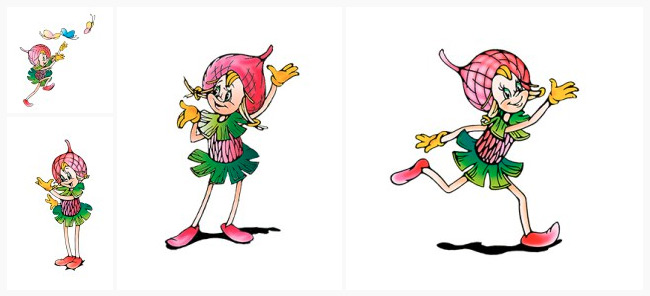 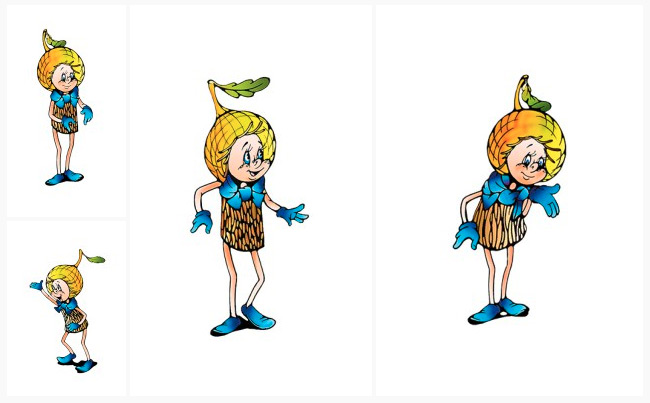 Шалун                                                                 Умница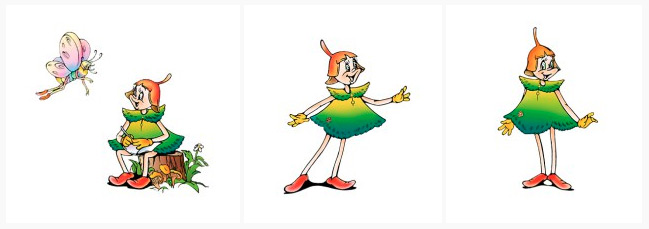 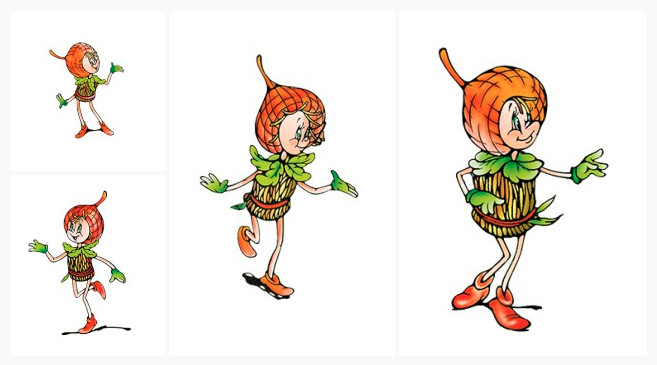 Тихоня                                            ЕлочкаПриложение 5Гимн «Эколят – молодых защитников природы»Слова: Зотовой Т.В.Куплет:
Ярко светит солнце в чистом небе,
Весело в горах журчат ручьи,
На опушке леса возле ели,
Трели звонко тянут соловьи.Красотой Природа нас пленяет,
Силы, вдохновение дает,
Чудесами сильно удивляет,
Но лишь тех, ее кто бережет!Припев:
Мы Эколята – природы защитники,
Животных, растений большие друзья,
Богатства земли молодые наследники,
На страже природы стоим ты и я!Мы Эколята – природы защитники,
Животных, растений большие друзья,
Оберегаем и любим природу,
Чтобы жизнь сохранить на планете Земля.Куплет:
Оглянись вокруг и ты увидишь,
Каждый день наполнен волшебством,
Радуга, туман и белый иней,
Или дождик за твоим окном.Бесценный дар надежно охраняем,
Природы тишину, ее покой,
Если искренне природу любим,
Значит, любим Родину с тобой.Припев:
Мы Эколята – природы защитники,
Животных, растений большие друзья,
Богатства земли молодые наследники,
На страже природы стоим ты и я!Мы Эколята – природы защитники,
Животных, растений большие друзья,
Оберегаем и любим природу,
Чтобы жизнь сохранить на планете Земля.Клятва «Эколят – молодых защитников природы»Я честный, добрый и заботливый человек. Я хочу вступить в ряды Эколят.Я люблю всех живых существ, поэтому я обещаю всегда защищать и беречь братьев наших меньших!Я люблю дышать чистым воздухом, поэтому я обещаю беречь зеленые насаждения, высаживать новые деревья и ухаживать за ними.Я хочу пить чистую воду, купаться в чистых реках, морях и озерах, поэтому я обещаю беречь водоемы от загрязнений, экономить водопроводную воду.Я люблю гулять по красивым полям и лесам, поэтому я обещаю убирать за собой мусор всегда и везде, сортировать бытовые отходы и сдавать вторсырье в переработку.Вступая в ряды Эколят – Молодых защитников природы, я клянусь, что сделаю все возможное, чтобы стать лучшим другом Природы, надежным и верным.Клянусь все свои знания и силы направлять на заботу о Природе, животных и растениях.
Клянусь нести знания о природолюбии окружающим меня людям.Клянусь! Клянусь! Клянусь!Логотип «Эколят – Молодых защитников природы»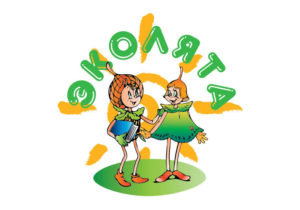 